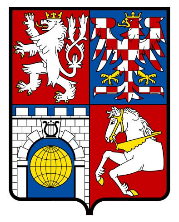 PARDUBICKÝ KRAJZpráva o činnosti příspěvkové organizace Pardubického kraje v oblasti kultury za rok 2020Regionální muzeum ve Vysokém Mýtě  (dále jen RMVM)Vyhodnocení plnění úkolů, pro které byla organizace zřízena: Odborná a metodická činnost:Expozice:hlavní budovaexpozice Militária a StratílekBarokní areál ve Vraclaviexpozice Barokní sochy z kláštera v HedčiMuzeum českého karosářstvíexpozice Historie firmy Sodomka a Karosářský výrobaVýstavy:Barevný svět						02.02. – 12.04.2020Historické vláčky						05.06. – 30.08.2020Opráski z český historije					13.09. – 25.10.2020150 let a 1 rok vysokomýtského Sokola. 		09.02. – 29 03.2020Automobily Tatra a českoslovenští karosáři		05.04. – 31.12.2021Barokní architektura 					04.05. - 29.09.2020 venkovní výstavy125 let firmy Sodomka					15.05. – 07.06.2020Otazníky nad naší svobodou				09.11. – 30.11.2020výstavy zapůjčené jiným institucímHistorie letectví v Pardubickém kraji v Leteckém muzeum Jana Kašpara v PardubicíchOnline prostor:Výstavy na webových stránkách muzea		1918 – Vysoké Mýto SLAVÍCÍ 		Únor 1948		Vysoké Mýto OKUPOVANÉ- 1968 		Velikonoční pohlednice 		Typáře 		Roubené skvosty z Podkarpatské Rusi		Tužme se v Mejtě, 150 a jeden rok Sokola ve Vysokém Mýtě Přednášky:Počet uspořádaných přednášek: 7 Vojtěch Barcal: Tvrze a hrádky na Vysokomýtsku. 09.01.2020Petr Čornej: Jan Žižka. 13.01.2020Barbora Fišerová: Nejstarší matriční zápisy a testamenty vysokomýtských měšťanů. 16.01.2020Václava Kofránková: Zakladatelská aktivita Přemysla Otakara II. jako výzva pro budoucnost. 30.01.2020Miloš Doležal: Život a smrt pátera Josefa Toufara. 06.02.2020Adam Hradílek: Čechoslováci v Gulagu. 13.02.2020Tomáš Bursík: Rudí zločinci v taláru. 27.02.2020Vystoupení na konferencích: Vojtěch Barcal: Dílo Fr. Schmoranze v kontextu puristické památkové péče ve Vysokém Mýtě, online Konference František Schmoranz st: architekt, stavitel a památkář.Vojtěch Barcal: Vysoké Mýto na vedutách, online konference Tři staletí v srdci Evropy)Externí přednášky: 2 Městské muzeum Skuteč, Klub Jihočechů v LitomyšliVýchovné/edukační akce:Realizované programy pro školy:Edukační programy pro školy pro výstavy Barevný svět a Opráski z český historijeEdukační program Středověká historie Vysokého Mýta – pro lesní školku Choceň Pro veřejnostCyklus dílen pro děti – Už vím proč, dědo! Řezník a domácí zabíjačka. 	22.02.2020Dětský příměstský tábor na téma vlaky. 	24.08. – 28 08.2020Festival Sodomkovo a Stratílkovo Vysoké Mýto. 			05.09.2020 Na hradbách o hradbách. Stavba, funkce, charakter městského opevnění. 	12.09.2020V roce 2020 bylo muzeum z důvodu pandemie pro návštěvníky uzavřeno v termínech: 12.03. – 10.05., 12.10. – 02.12., 18.12. – 31.12. Vlivem těchto nepříznivých událostí odpadly následující výstavy, přednášky a další akce pro veřejnost: Výstava Jan Antonín Venuto a jeho veduty východočeských měst; výstava Nevzdali to, vydrželi, uspěli – 30 let svobodného podnikání ve Vysokém Mýtě. Akce 3 x technická dílna pro děti Už vím proč, dědo!; Otevřená muzea a galerie; Muzejní noc; Podzimem naladěni. Vůně a řemesla podzimu na muzejním dvorku; XVII. ročník cestovatelského festivalu Okolo světa; Vánoční koncert a živý betlém v Barokním areálu ve Vraclavi.Nerealizované výstavy byly přesunuty na rok 2021 a stejně tak vybrané doprovodné akce.Období uzavření muzea pro veřejnost bylo využito k intenzivní práci se sbírkami, díky tomu například velmi významně pokročila digitalizace.Akvizice: Celkem 172 přírůstkových čísel – nejvýznamnější akvizice (vzhledem ke sbírkotvornému programu) jsou následující: dřevěné saně Sodomka, dětské šlapací autíčko Mikar zhotovené v 50. letech n. p. Karosa Vysoké Mýto, osobní automobil Tatra 613, traktor Zetor 3011 z roku 1965, elektromotor Robot výroby Josef Poslušný a syn Ústí nad Orlicí, stabilní elektrický motor výroby Václav Kyndl Dašice, rozsáhlý soubor fotografií (pozitivů i negativů) z letiště Choceň. Velkou část z nových přírůstků tvoří předměty z knihovny.Vědecko-výzkumné a odborné úkoly:Vědecko-výzkumné úkoly:Dokumentace karosářských firem v Pardubickém kraji (dokončeno a vyšlo tiskem)Dokumentace karosářských firem v Královehradeckém kraji (v budoucnu vyjde tiskem)Dokumentace ostatní výroby ve firmě Sodomka s přesahem do n. p. Karosa (výstupem bude publikace v roce 2021)Dokumentace historických hasičských stříkaček v Pardubickém krajiDlouhodobá prospekce jediného východočeského oppida v Českých LhoticíchVýzkum v terénu – Bílá sobota – dokumentace obchůzky s maskou Jidáše Výzkum v terénu – mapování zvyku stavění májeHistorie chovu pstruhů na Loučné (vyjde tiskem v roce 2021)Židovské příběhy – mapování osudů židovských rodin ve Vysokém Mýtě a LužiHroubovická vražda – dokumentace tragického osudu Richarda Husche za II. světové války a krátce po ní (výstupem společná přednáška v obci Hroubovice a dále poskytnutí veškerých dokladů pro natočení krátkého reportážního snímku v pořadu Krvavá léta)Počátky cyklistiky v Pardubickém kraji – historie cyklistiky a cyklistické výroby, archivní průzkum v Národním archivu, v dobovém tisku, oslovení většiny muzeí v Pk (výstupem bude výstava v roce 2022).Drobná šlechta na Vysokomýtsku – badatelský výzkum literatury, vytvoření rodokmenů některých rodů (výstupem přednáška po skončení pandemie). Výzkum bude dále pokračovat vyhledáváním archivních pramenů s přihlédnutím na další královská města dnešního Pardubického kraje. Urbanistický vývoj historického centra královského města – uliční síť, její vývoj (výstupem bude publikace).František Schmoranz v kontextu puristické památkové péče ve Vysokém Mýtě (výstupem článek ve Zprávách památkové péče v roce 2021).Odborné úkoly:Tvorba sbírky – akvizice – celkem 172 přírůstkových čísel (viz výše)Evidence a dokumentace sbírek – sbírkové předměty jsou evidovány v on-line aplikaci „Museion“ (54 051 inv. č.; 16 079 inv. č.), výjimku tvoří Knihovna vedená v systému Verbis. Rekatalogizováno celkem 3406 inv. č.V roce 2020 bylo digitalizováno celkem 4106 sbírkových předmětů.Inventarizace sbírek – inventarizováno celkem 7850 inv. číselPreventivní konzervace – ve vlastním pracovišti bylo ošetřeno celkem 261 sbírkových předmětůRestaurování sbírek – pokračující externí renovace lůžkového přívěsu Karosa LP 30 z roku 1967 (dokončena II. etapa)Internetové katalogy sbírek – v databázi www.klickesbirkam.cz je zveřejněno 19 438 inv. čísel sbírkových předmětůMetodická činnost: Metodická pomoc při identifikaci, sejmutí a uložení zdobeného textilního stropu na zámku v Brandýse nad Orlicí.Další odborná činnost:Poskytování podkladů pro výrobu modelů (sací vozy Praga V3S, Praga S5T).Pomoc při renovacích historických výrobků Karosa, Sodomka, Stratílek, THZ či různých karosářských firem (poskytování podkladů, zprostředkování kontaktů).Poskytování podkladů a konzultací k mnoha publikacím – mj. Martin Harák – Karosa Š 11 – legendární autobus; Jan Tuček – Octavia – Dáma značky Škoda; Jan Myšák historie traktorů Zetor; Karel Černý – Hasičská technika na Vysočině.Spolupráce s firmou SVOTT, a. s. na projektu 3D modelu automobilu Ford s karoserií Sodomka pro J. A. Baťu.Pomoc při restaurování budov na Vysokomýtsku (vyhledávání historických fotografií, dokumentace).Dokumentace českých hasičských výrobků na Slovensku – navázání kontaktu s Krajským muzeem v Prešově. Dokumentace karosářských firem na Slovensku – navázání kontaktů se Slovenským technickým muzeem v Košicích.Badatelské dotazy:- návštěvy, konzultace, žádosti o řešení atd.:		324Ediční a publikační činnost, propagace činnosti muzea:Publikační činnost muzea:Vydání knihy Českoslovenští karosáři, 1. díl, Pardubický kraj. Další publikační činnost zaměstnanců: Výrazná participace na přípravě a vydání knihy Hasičská technika v Pardubickém kraji. Výrazná participace na přípravě a vydání knihy Historická železnice v Pardubickém kraji (nakladatelství Tváře)Propagace činnosti muzea:1/ Častá účast v Českém rozhlase Pardubice: 23.01. živý vstup na téma Odchod sovětské armády.; 14.05. reportáž o 3D modelu automobilu Ford pro J.A.Baťu; 04.02. pověsti, literární toulky; 11.03. Východočeské výlety z Mravína a Štěnce – místopis a pověsti; 24.11. živé vysílání v 8:35 hod. na téma Českoslovenští karosáři a Duhový poklad z Loučné; 15.07. Východočeské výlety z Hrušové – místopis, pověsti, památky; 17.08. dramatický pořad ke kamenům zmizelých; 18.08. východočeské výlety – Slatina, Zámrsk a Vraclav; 20.08. východočeské výlety z Makova – místopis, pověsti, památky; 02.09. – živý vstup Sodomkovo Vysoké MýtoČeský rozhlas Radiožurnál 14.05. reportáž o 3D modelu automobilu Ford pro J.A.Baťu; ČT Dvojka – živý vstup v pořadu Kolotoč o 3D modelu automobilu Ford pro J.A.Baťu; 30.05. v 9:00 hod. na všech regionálních stanicích reportáž o Barokním areálu ve Vraclavi.Další rozhlasové stanice: Vstupy na rádiu Impulsu o 3D modelu, neděle 17.05. reportáž o 3D modelu na Country rádiu.Česká televize: 23.01. ČT24 v 15:40 hod. – živý vstup z rekonstrukce pochodu za odchod sovětské armády.; 23.01. - na stejné téma v hlavní zpravodajské relaci České televize Zprávy. 15.02. ČT/D reportáž o výstavě Barevný svět https://decko.ceskatelevize.cz/tamtam od času 14:10 hod.2/ Tištěná periodika: Deník Aha! Šlapcí skvost. Vyšlo 29.09.2020Deník Aha! Učitelský notýsku z muzejních sbírek. Vyšlo 10.12.2020Mf dnes digitálně Idnes 17.05. https://www.idnes.cz/pardubice/zpravy/antonin-bata-pojizdna-kancelar-3d-bryle-fordka.A200515_142125_pardubice-zpravy_mvohttps://www.idnes.cz/pardubice/zpravy/muzeum-vysoke-myto-pergamen-pecet.A200917_102637_pardubice-zpravy_mvoOrlický deník: https://orlicky.denik.cz/…/v-muzeu-se-nasla-vzacna-listina-…Deníky.cz AUTOMIX 15.05. https://automix.denik.cz/magazin/ve-vysokem-myte-predstavuji-batovu-pojizdnou-pracovnu-pomoci-virtualni-reality-20200515.html?fbclid=IwAR2Upktwx7bfeUCAaP6qlS0bJCfYEyVw2RLgB9hTWH-DDPVVXbTfcgxAsVwŘíjen 2020 webový portál Z dopravy, velký článek o Muzeu českého karosářství.https://zdopravy.cz/letem-ceskem-od-kocaru-po-cenu-z-monte-carla-muzeum-ceskeho-karosarstvi-vysoke-myto-63582/TH Auto, č. 11: https://issuu.com/thauto/docs/thauto_11_20203/ Častá účast ve video reportážích Města Vysokého Mýta (dostupné na youtube)4/  Aktivní facebook, příspěvky téměř každý den (více než 4 000 sledujících)Knihovna a badatelská činnost:KnihovnaPřírůstky do odborné knihovny: 294 dokumentů (nákupem, dary, grant Česká knihovna)Nové přírůstky do sbírkové knihovny: 142 dokumentů (vesměs dary, vlastní sběr, koupě a nezapsané staré sbírky)Počet vstupů do knihovního katalogu: 3 852Počet evidovaných čtenářů: 21 (z toho 8 zaměstnanců muzea)Výpůjčky (včetně zaměstnanců muzea): 181Realizované prostřednictvím Meziknihovní výpůjční služby z RMVM: 16; do RMVM: 108Počet badatelů: 26 Počet badatelských návštěv: 26Rozsáhlejší badatelské dotazy řešené emailem: 24 Konference, semináře, odborné komise, setkání:Organizace příprava a realizace metodického setkání pracovníků muzeí Pardubického kraje – Vymetáme kostlivce z depozitářeSpolupráce s obecními úřady a jinými subjekty:ObceVysoké Mýto 	příprava a realizace naučné stezky po vysokomýtském hřbitově, 		tisk drobného průvodce (červenec 2020)		příprava naučné stezky po okolí Vysokého Mýta 		Stolpersteiny židovským vysokomýtským obyvatelům Luže 		naučná stezka kolem Brda – pradlo a pověsti z Brda, text a fotografie.Ostrov		přednáška o regionálních pověstech (Ostrov – 09.02.2020).MuzeaHistorické fotografie cirkusů pro Národní muzeum a Regionální muzeum v Litomyšli. Účast v komisi na výběrové řízení na pracovníka v Městském muzeu v Letohradě.Městské muzeum ve Skutči – křest knihy legionáři a přednáška na téma Vysokomýtská posádka (29.01.2020)SpolkySokol Vysoké Mýto – průzkum a částečná digitalizace archivu spolku. Realizace menší výstavy 150 + 1 rok Sokola Vysoké Mýto.Spolek přátel automobilů značky Opel – sraz historických vozů, účast na programu (12.09.2020).Spolek Jihočechů v Litomyšli – přednáška historika muzea o Vysokém Mýtě.Krajanský spolek Čechů na Slovensku (Košice) – návštěva Vysokého Mýta, půldenní program (11.09.2020).ŠkolyGymnázium Vysoké Mýto – Výstava fotografií Otmarovo Oko.Vysokomýtský klub fotografů – materiály k výročí založení klubu, vystoupení na zahájení výstavy na téma historie vysokomýtského klubu fotografů.Odborné učiliště Chroustovice – Víkend otevřených zahrad Chroustovice – komentované prohlídky 07.07.2020. Chroustovice zámek, park, kostel sv. Jakuba– komentované prohlídky 26. a 16.08.2020.Univerzita Hradec Králové – detektorová prospekce oppida v Českých Lhoticích.CírkveNoc kostelů – čtení z románu J. Šotoly – kostel Zvěstování Páně Marii v Janovičkách u Luže.OstatníMinisterstvo kultury ČR – redokumentace statku obchůzek s maskou jidáše v rámci republikového seznamu TLK, dodání podkladů pro závěrečnou zprávu. Dokumentace zvyku stavění májí.Hamzova dětská léčebna – zahájení výstavy Mozaiky tradiční lidové kultury Pk, Komentované provázení školních tříd výstavou – 03.02.2020.Historický ústav Akademie věd – Historický atlas měst – královská věnná města.Archeologický ústav Akademie věd – Archeologické léto. Popularizace archeologických lokalit v Čechách, v případě RMVM – 3x komentovaná vycházka po hradišti Vraclav s archeologem.Sponzorská podpora: BKN spol. s r.o. na podporu festivalu Sodomkovo Vysoké Mýto	3 000 KčIveco Czech Republic, a.s. na výstavu k 125. výročí založení firmy Sodomka 	25 000 Kč.  TVARMETAL s.r.o. na festival Sodomkovo Vysoké Mýto a výstavu Velký svět malé železnice			30 000 KčIveco Czech Republic, a.s. na restaurování sbírkového předmětu – lůžkový autobusový přívěs Karosa LP 30, II. etapa			25 000 KčNávštěvnost muzea:Počet návštěvníků expozic a výstav muzea: (RMVM,MČK, Vraclav)	11 692Počet návštěvníků kulturně výchovných akcí pro veřejnost: 	5 511Počet platících návštěvníků expozic a výstav: 	7 320Počet neplatících návštěvníků expozic a výstav: 	4 291Celková tržba ze vstupného: 	348 265,00 KčZáchranný archeologický výzkum (ZAV): Počet placených ZAV	147Počet neplacených ZAV	48Celkové náklady na archeologické výzkumy	258 531,93 KčCelkové výnosy z archeologických výzkumů	791 483,93 KčVyhodnocení plnění závazných ukazatelů a hodnotících ukazatelů:  v KčHospodářský výsledek (HV)	0,00 KčNávrh na rozdělení HV do fondů: 	Rezervní fond:	0,00 KčFond odměn:	0,00 KčVyhodnocení hospodaření PO:Náklady a výnosy:   Organizace dle směrnice VN/17/2013 Schvalování účetních závěrek příspěvkových organizací zřízených Pardubickým kraje nesplňuje podmínky k předkládání externího auditu.2.	Čerpání účelových dotací:Poskytovatel: Ministerstvo kultury ČR, neinvestiční dotace poskytnuta v rámci Integrovaného systému ochrany movitého kulturního dědictví ISO/D II, název projektu: restaurování unikátního lůžkového autobusového přívěsu Karosa LP 30 – II. etapa, 220 000,00 Kč.3.	Mzdové náklady a zaměstnanci, průměrný plat, přehled o uskutečněných zahraničních pracovních cestách: Počty zaměstnanců (včetně přírůstků a úbytků):Evidenční počet zaměstnanců:	17Přepočtený evidenční počet zaměstnanců:	16DPČ, DPP	28Přírůstky a úbytky zaměstnanců (včetně DPČ, DPP):	PS: +3, -3, DPČ: +3, -3, DPP: +28, -28.Struktura zaměstnanců k 31.12.2020:Ekonom. a obsluž. agendy vykonávají 3 pracovníci. Průměrný plat odborných pracovníků	29 910,00 Kč (hrubého)Průměrný plat v dělnické kategorii	0,00 Kč (hrubého)Uskutečněné zahraniční cesty: Mgr. Jiří Junek, Slovensko, Krajské muzeum Prešov, STM Košice – spolupráce 04.03 – 06.03.2020.Martin Štěpán, Slovensko, Krajské muzeum Prešov, STM Košice – spolupráce 04.03 – 06.03.2020Pavel  Hladík,  Slovensko, Krajské muzeum  Prešov, STM Košice – spolupráce 04.03 – 06.03.2020U veškerého finančního majetku a cenin byla k datu 31.12.2020 provedena fyzická inventarizace, která nezjistila žádné rozdíly mezi účetním a fyzickým stavem všech položek. 4.	Péče o spravovaný majetek: Investiční činnost – v tomto roce byl pořízen rečepční pult do Muzea českého karosářství v celkové hodnotě 131 747,00 Kč.Údržba a opravy – v celkové hodnotě 119 622,14 Kč, největší část celkové hodnoty oprav činily opravy a údržba služebních aut ve výši 77 702,94 Kč.Technické zhodnocení – nedošlo k žádnému technickému zhodnocení.Majetek (brutto aktiva – účetní hodnota k 31.12.2020) 	37 688 336,93 KčOdpisy činily 	745 573,70 KčInformace o pojištění svěřeného majetku – pojistná smlouva Pardubického kraje.Informace o pojistných událostech – nedošlo k žádné pojistné události.Finanční majetek: 5.	Pohledávky a závazky (členění z hlediska času, lhůty splatnosti, vyčíslení dobytných a nedobytných pohledávek, jejich příčiny a návrh řešení), závazky, inventarizace majetku.Krátkodobé pohledávky z hlavní činnosti:	129 559,00 KčKrátkodobé poskytnuté zálohy:	132 494,00 KčZávazky – dodavatelské	143 903,42 KčTermín dokončení inventarizace:	28.01.20216.	Doplňková činnost není stanovena.7.	Stavy fondů k 31.12.2020: 		v KčFondy jsou kryty finančními prostředky, rezervní fond přibližně z poloviny zásobami.FKSP: příděl    – jednotný příděl z mezd	131 436,00 Kč            čerpání – příspěvek na stravování	83 275,00 Kč             – životní jubileum	2 000,00 Kč             – kultura, tělovýchova, sport	4 000,00 KčPlnění opatření z minulé zprávy a návrh opatření ke zkvalitnění činnosti organizaceNebyla stanovena žádná opatření. Činnost organizace probíhá v souladu s Koncepcí rozvoje muzejnictví Pardubického kraje v letech 2016 – 2020.Tabulková část včetně finančních výkazů bude jako účetní závěrka předložena ve zprávě na jednání RPk dne 10.05.2021. Výsledky kontrolKontrola KrÚ OKSCR, kontrola cestovních náhrad – 3 připomínky.Poskytování informací podle zákona č. 106/1999 Sb., o svobodném přístupu k informacím, ve znění pozdějších předpisů Vyhodnocení plnění povinného podílu dle zákona č. 435/2004 Sb., o zaměstnanosti, ve znění pozdějších předpisů.Vzhledem k tomu, že organizace nezaměstnává více než 25 zaměstnanců v pracovním poměru, dle § 81 zákona č. 435/2004 Sb., zákona o zaměstnanosti nemá povinnost zaměstnávat povinný podíl osob se zdravotním postižením, přesto RMVM má zaměstnanou jednu osobu se zdravotním postižením (invalidní důchod I. stupně).Zpracoval: J. Junek, J. Pagáčová, M. Štěpán, L. Macková. P. ZeidlerováVe Vysokém Mýtě dne 18.03.2021Fondpočet dokumentůpočet svazků (čísel)Monografie10 813 14 253 Periodika486 2 899 (760) Staré tisky2 567 2 585 Hudebniny79Rukopisy109Článek v časopise2752Kapitola v knize80Audiovizuální dokumenty2020Závazné a hodnotící ukazateleRozpočet schválený po úpravách k 31.12.2020Plnění k 31.12.2020Provozní příspěvek12 047 300,0012 047 300,00Investiční příspěvek0,000,00Limit prostředků na platy 6 873 000,006 476 982,00Ostatní osobní náklady320 000,00234 420,00Plán objemu odpisů750 000,00745 573,70Nařízený odvod z fondu investic405 000,00405 000,00UkazatelRok 2020Rok 2019UkazatelHlavní činnostHlavní činnostOblast výnosů organizacev Kčv KčProvozní příspěvek od Pk 11 827 300,0011 703 000,00Provozní příspěvek od MÚ981 905,000,00Tržby ze vstupného348 265,0086 635,00Tržby za prodané zboží154 459,00151 742,00Tržby z pronájmu prostor0,000,00Sponzorské dary83 000,0055 000,00Ostatní příspěvky a dotace220 000,00695 000,00Ostatní výnosy (výše neuvedené) 895 767,891 045 553,21Výnosy celkem:14 510 696,8913 736 930,21z toho výnosy za provedené archeologické výzkumy791 483,93717 946,00UkazatelRok 2020Rok 2019UkazatelHlavní činnostHlavní činnostOblast nákladů organizacev Kčv KčOpravy a údržba119 622,14173 557,12Spotřeba materiálu 705 381,961 025 084,00Spotřeba energie620 353,12472 366,98Služby2 730 953,372 765 412,78Mzdové náklady (521)6 571 770,005 525 466,00OON (521)234 420,00257 734,00Odpisy (551)745 573,70791 277,30Ostatní náklady (výše neuvedené)2 782 622,602 726 032,03Náklady celkem:14 510 696,8913 736 930,21z toho náklady na archeologické výzkumy258 531,93273 329,00Dle vzděláníPočetvysokoškolské bakalářské, magisterské a vyšší8úplné střední odborné, úplné středoškolské všeobecné9vyučených, vyučených s maturitou0základní0Dle věku (včetně DPP, DPČ)Počet15 - 24 let925 - 34 let035 - 44 let845 - 54 let355 - 64 let365 a více5Číslo a název účtuStav k 01.01.2020Stav k 31.12.2020013 Software472 652,13472 652,13018 Drobný nehmotný dlouhodobý majetek165 214,80139 215,80019 Ostatní dlouhodobý majetek29 750,0029 750,00021 Stavby19 895 026,3819 895 026,38022 Samostatné movité věci a soubory movitých věcí9 200 525,608 966 422,60028 Drobný hmotný dlouhodobý majetek4 931 050,765 049 518,79031 Pozemky164 556,00164 556,00032 Kulturní předměty120 862,00237 544,00042 Nedokončený dlouhodobý hmotný majetek0,000,00Název účtuZůstatek k 31.12.2020 (v Kč)241 Běžný účet1 657 474,76243 Běžný účet FKSP177 214,40261 Pokladna19 885,00262 Peníze na cestě0,00263 Ceniny53 760,00NázevStav k 01.01.2020TvorbaPoužitíStav k 31.12.2020Fond odměn93 641,020,000,0093 641,02FKSP138 195,40131 436,0089 275,00180 356,40Rezervní fond435 704,4183 000,0083 000,00435 704,41Fond investic 753 891.25745 573,70 653 429,00846 035,95Počet podaných žádostí o informace0Počet vydaných rozhodnutí o odmítnutí žádosti 0Počet podaných odvolání proti rozhodnutí0Opis podstatných částí každého rozsudku soudu ve věci přezkoumání zákonnosti rozhodnutí povinného subjektu o odmítnutí žádosti o poskytnutí informace a přehled všech výdajů, které povinný subjekt vynaložil v souvislosti se soudními řízeními o právech a povinnostech podle tohoto zákona, a to včetně nákladů na své vlastní zaměstnance a nákladů na právní zastoupení0Výčet poskytnutých výhradních licencí, včetně odůvodnění nezbytnosti poskytnutí výhradní licence0Počet stížností podaných podle § 16a, důvody jejich podání a stručný popis způsobu jejich vyřízení0Další informace vztahující se k uplatňování tohoto zákona0